Publicado en Barcelona el 09/04/2020 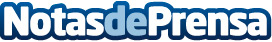 Como potenciar el talento como factor clave que aporta una ventaja competitiva en la empresaLa capacidad para potenciar el talento en la empresa es uno de los indicativos más claros del éxito a largo plazo de una compañía. En CEDEC, empresa de consultoría líder en Europa en gestión, dirección y organización para empresas familiares, saben que son muchos los empresarios que se encuentran con problemas a la hora de identificar las capacidades de sus trabajadores, fomentarlas o retenerlasDatos de contacto:Pedro TerésGabinete de Comunicación 930330101Nota de prensa publicada en: https://www.notasdeprensa.es/como-potenciar-el-talento-como-factor-clave Categorias: Nacional Comunicación Marketing Emprendedores Recursos humanos Otros Servicios Consultoría http://www.notasdeprensa.es